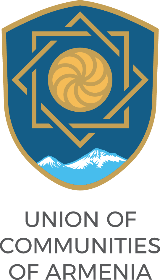 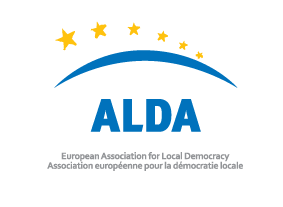 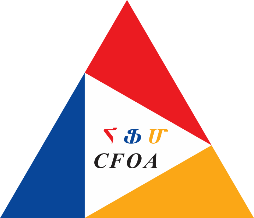 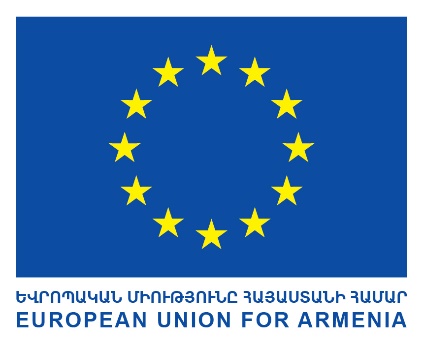 «ՔԱՂԱՔԱՑԻՆԵՐԻ ՁԱՅՆՆ ՈՒ ԳՈՐԾՈՒՆԵՈՒԹՅՈՒՆԸ ՀԱՅԱՍՏԱՆԻ ԽՈՇՈՐԱՑՎԱԾ ՀԱՄԱՅՆՔՆԵՐՈՒՄ»ԾՐԱԳԻՐ  Համայնքի կենտրոնը համայնքի հայելին է(ծրագրի անվանումը)ՏիտղոսաթերթՀակիրճ նկարագրություն Հայաստանը՝ որպես բազմադարյա պատմություն և հարուստ մշակույթ 
ունեցող երկիր, մշտապես հետաքրքրել, գրավել է հարևան և հեռավոր երկրների բնակիչներին։ 
Նախկինում փոքր գյուղերը, ունենալով բավականին նախադրյալներ, այդուհանդերձ այդքան էլ հայտնիություն  և ճանաչողություն չէին ունենում, թե´ տուրիստների, թե´հայաստանաբնակների համար: 
Հիմա, երբ արդեն համայնքները խոշորացել են, թե փոքր, թե մեծ գյուղերը միավորվել, և հայտնի են արդեն մեկ անունով, որպես այդպիսին կարիքը կա ստեղծելու տարատեսակ հարթակներ, որոնք կլուսաբանեն մեր խոշորացված համայնքների, նրանցում ընդգրկված բնակավայրերի, նրանց գտնվելու վայրերի մասին / իսկ գործունեությունն ու թափանցիկությունը առավել ևս/: 
Ինչ խոսք, ըստ Տեղական ինքնակառավարման մասին 13 հոդվածի 5-րդ մասի ՝ <<Համայնքը,  անկախ բնակչության քանակից>>  խոշորացված համայնքները պետք է ունենան պաշտոնական կայք, ինչու չէ նաև սոցիալական էջեր, լուսանբանելու այն ամենը ինչը կատարվում է համայնքի ներսում: Սակայն եկեք չմոռանանք, որ վիրտուալ, օնլայն հարթակից զատ, կա մի դաշտ, առանց որի ուղղակի գոյություն ունենալ չի կարող օնլայն հարթակը: Խոսքը վերաբերում է իրական կյանքում աչքին տեսանելի, <<շոշափելի>> տեղեկատվական դաշտի ստեղծման մասին: Բայց ոչ մի տեղ, ոչ  մի օրենքում չի նշվում, որ խոշորացված համայնքները պետք է  անեն հնարավորինս առավելագույնը, որպեսզի խոշորացված համայնքի կենտրոնից արդեն իսկ հնարավոր լինի ստանալ բավարար տեղեկություն, պատկերացում համայնքի կազմում ընդգրկված բնակավայրերի մասին՝ կենտրոնով անցնելիս:
Եղեգիս համայնքը խոշորացվել է 2017 թվականի նոյեմբերի 13-ից: Համայնքի կազմում ընդգկվել են 12 բնակավայրեր, իսկ համայնքի կենտրոն է դարձել Շատին բնակավայրը, ընդ որում Շատինով են անցնում բոլոր բնակավայրեր տանող ճանապարհները:
Մեր ծրագրի էությունը կայանում է նրանում,որ Եղեգիս համայնքի կենտրոն համարվող Շատին բնակավայրի սկիզբը, որտեղ դեռ նախկինից կատկացված հատված կա, բարեկարգել բետոնե շարվածքով,  գեղեցիկ բրգանման տեսքի բերել, բետոնե շարվածքներում ծաղիկներ ցանելու համար հողային շերտով պատել: Ծաղկապատ տարածքի  տեսանելի հատվածում մեծ տառաչափով ամրացնել երկաթյա վահանակ՝ ԵՂԵԳԻՍ ՀԱՄԱՅՆՔ գրվածքով: 
Այդ գրվածքի աջ և ձախ կողմերից էլի երկաթյա արդեն ուղղանկյուն վահանակներվ առանձին-առանձին նշել 12 բնակավայրերը, 6-ը՝ աջ,6-ը ձախ մասում ամրացնելով: Գրվածքները կլինեն 3 լեզուներով՝հայերեն, ռուսերեն, անգլերեն, անգամ նախատեսվում է սմարթ հավելվածի միջոցով հեռախոսով և ինտերնետով տեղում ստանալ համապատասխան տեղեկությունը տվյալ բնակավայրի, նրանում տեղ գտած տեսարժան վայրերի, հետաքրքրություն ներկայացնող հատվածների մասին: 1.Ծրագիրը ներկայացնում է բնակիչները, դրանով հաշվի է առնվում բնակչության ձայնը,այսինքն բնակիչների անմիջական մասնակցությամբ և համայնքապետարանի փոխհամագործակցությամբ լուծվում է համայնքային խնդիր: 
2. Գեղեցկացնելով խոշորացված համայնքի սկիզբը դառնում է գրավիչ, կոմֆորտ միջավայր:
3. Բարեկարգված Եռանկյունիներում տեղակայված ցուցատախտակներով  կներկայացվի համայնքի անվանումը, ուղորդող ցուցատախտակներով կներկայացվեն համայնքի բնակավայրերը և առանձնակի տեղեկատվություն կտրամադրվի յուրաքանչյուր բնակավայրի մասին:   2. Հիմնախնդրի ձևակերպում և հիմնավորումՀամայնքների խոշորացումից հետո ընտրված տեղական ինքնակառավարման մարմինների/ համայնքի ղեկավարի, համայնքի ավագանու, նրանց գործունեության վայրի, համայնքի կենտրոնի/ բնակիչների տեղեկացվածության պակաս ,  նրանց անմիջական ՛շփման, ՏԻՄ որոշումներ կայացնելու գործընթացի նկատմամբ պակաս: 
   Մեր ծրագրի էությունը կայանում է նրանում,որ Եղեգիս համայնքի կենտրոն համարվող Շատին բնակավայրի սկիզբը, որտեղ դեռ նախկինից հատկացված հատված կա, բարեկարգել բետոնե շարվածքով,  գեղեցիկ բրգանման տեսքի բերել, բետոնե շարվածքներում ծաղիկներ ցանելու համար հողային շերտով պատել: Ծաղկապատ տարածքի  տեսանելի հատվածում մեծ տառաչափով ամրացնել երկաթյա վահանակ՝ ԵՂԵԳԻՍ ՀԱՄԱՅՆՔ գրվածքով: 
Այդ գրվածքի աջ և ձախ կողմերից էլի երկաթյա արդեն ուղղանկյուն վահանակներվ առանձին-առանձին նշել 12 բնակավայրերը, 6-ը՝ աջ,  6-ը ձախ մասում ամրացնելով: Գրվածքները կլինեն 3 լեզուներով՝հայերեն, ռուսերեն, անգլերեն, անգամ նախատեսվում է սմարթ հավելվածի միջոցով հեռախոսով և ինտերնետով տեղում ստանալ համապատասխան տեղեկությունը տվյալ բնակավայրի, նրանում տեղ գտած տեսարժան վայրերի, հետաքրքրություն ներկայացնող հատվածների մասին:
3.Ծրագրի նպատակը և խնդիրներըԾրագրի նպատակն է՝ Եղեգիս համայնքի կենտրոն համարվող Շատին բնակավայրի սկիզբը, որտեղ դեռ նախկինից կատկացված հատված կա, բարեկարգել բետոնե շարվածքով,  գեղեցիկ բրգանման տեսքի բերել, բետոնե շարվածքներում ծաղիկներ ցանելու համար հողային շերտով պատել: Ծաղկապատ տարածքի  տեսանելի հատվածում մեծ տառաչափով ամրացնել երկաթյա վահանակ՝ ԵՂԵԳԻՍ ՀԱՄԱՅՆՔ գրվածքով: 
Այդ գրվածքի աջ և ձախ կողմերից էլի երկաթյա արդեն ուղղանկյուն վահանակներվ առանձին-առանձին նշել 12 բնակավայրերը, 6-ը՝ աջ,6-ը ձախ մասում ամրացնելով: Գրվածքները կլինեն 3 լեզուներով՝հայերեն, ռուսերեն, անգլերեն, անգամ նախատեսվում է սմարթ հավելվածի միջոցով հեռախոսով և ինտերնետով տեղում ստանալ համապատասխան տեղեկությունը տվյալ բնակավայրի, նրանում տեղ գտած տեսարժան վայրերի, հետաքրքրություն ներկայացնող հատվածների մասին, որով կլուծվեն հետևյալ խնդիրները՝  
1.Լսելի կդանա բնակչության ձայնը,այսինքն բնակիչների անմիջական մասնակցությամբ և համայնքապետարանի փոխհամագործակցությամբ կլուծվի  համայնքային խնդիր: 
2. Գեղեցկացնելով խոշորացված համայնքի սկիզբը կդառնում է գրավիչ, կոմֆորտ միջավայր: 
3. Բարեկարգված Եռանկյունիներում տեղակայված ցուցատախտակներով  կներկայացվի համայնքի անվանումը, ուղորդող ցուցատախտակներով կներկայացվեն համայնքի բնակավայրերը և առանձնակի տեղեկատվություն կտրամադրվի յուրաքանչյուր բնակավայրի մասին: 4.Գործողությունների նկարագիր
Ծրագրի իրականացման համար անհրաժեշտ է՝Ստեղծել նախաձեռնող խումբ,Ներկայացնել դրամաշնորհային   ծրագիրՍտանալ դրամաշնորհ,Ծրագրի իրականացման տարածքում կիրականացվեն բարեկարգման  աշխատանքներ/ կբարեկարգվի  բետոնե շարվածքով,  գեղեցիկ բրգանման տեսքի բերելով /Երբ բարեկարգման աշխատանքերը կատարաված կլինեն  բետոնե շարվածքներում ծաղիկներ ցանելու համար հողային շերտով կպատվեն, և կցանվեն ծաղիկներ:
Սահմանված ժամկետում իրականացնել ծրագրերը,Տեղադրել տեղեկատվական ցուցանակ՝ ծաղկապատ տարածքի  տեսանելի հատվածում մեծ տառաչափով կամրացվի  երկաթյա վահանակ՝ ԵՂԵԳԻՍ ՀԱՄԱՅՆՔ գրվածքով:Կազմակերպել հանդիպումներ շահագրգիռ անձանց և կազմակերպությունների հետ,Տարածել տեղեկատվություն ծրագրի իրականացման վերաբերյալ,Ապահովել ծրագրի շարունակականությունը։5.Շահառուները և նրանց ներգրավման ռազմավարությունը
Առաջարկվող ծրագրի ուղղակի և անուղղակի շահառուներն են ՏԻՄ-ը, համայնքի բնակիչները, տուրիստները, հայաստանաբնակները, ովքեր հետաքրքրված կլնեն Եղեգիս համայնքով , իսկ Եղեգիս համայնքը իրոք հետաքրքրական է բոլոր առումներով: 
Փոփոխությունը ակնհայտ  է նրանով, որ յուրաքանչյուրը, ով կանցնի Շատին բնակավայրի բանուկ ճանապարհներով, անմիջապես առանց որևէ ապատեղեկատվության, կտեղեկանա, թե * որն է Եղեգիս համայնքը 
* Ինչ բնակավայրեր կան նրա կազմում
* Ինչպես նաև նրա գալուստը համայնք առաջին հայացքը կլինի տպավորիչ և դրական:   
6.Շահագրգիռ կազմակերպություններ/ Համագործակցություն Ծրագրի իրականացմանը ակնկալում ենք Եղեգիսի  համայնքապետարանի, համայնքում  գործող տուրիստական գործակալությունների օժանդակությունը, ինչպես նաև հյուրանոցների, հյուրատների բիզնեսով զբաղվող անհատների շահագրգռվածությունը, ինչպես նաև ֆինանսիստների ասոցիացիայի աջակցությունը: Ծրագրի իրականացման վերաբերյալ տեղեկատվություն տարածելուց հետո մեր նախաձեռնող խմբով  նախատեսում ենք հանդիպումներ ունենալ շահագրգիռ ոլորտների ներկայացուցիչների հետ և տրամադրել տեղեկատվություն, որը կնպաստի տվյալ տարածքում զբոսաշրջության զարգացմանը, հանրության իրազեկվածության աստիճանի բարձրացմանը: Հնարավոր որև ռիսկ չենք առաձնանցնում, քանի որ ունենք նախնական պայմանավորվածություն համայանքապետարանի հետ, և ստացել ենք նախնական դրական արձագանք: Ծրագրային արդյունքները և շարունակականությունԾրագրի  իրականացումից ակնկալում ենք՝համայնքի բնակիչների և երիտասարդների ակտիվ մասնակցություն, ովքեր կնպաստեն հետագա ծրագրերի իրականացմանը,համայնքում զբոսաշրջիկների թվի ավելացում, ովքեր կնպաստեն համայնքում նոր զբոսաշրջային կենտրոնների ստեղծմանը,մշակութային կյանքի զարգացում։Ծրագրի հաջողված  ավարտից հետո շարունակականությունը և հետագա պահպանությունը կիրականացնի Եղեգիսի  համայնքապետարանը։Ծրագրի տեսանելիությունԾրագրի իրականացման ընթացքը կներկայացվի  Եղեգիս  խոշորացված համայնքի պաշտոնական կայքում, իսկ վերջնական արդյունքը Վայոց ձորի մարզպետարանի  պաշտոնական կայքում, Visit Vayots dzor, Եղեգիսի համայնքապետարան ֆեյսբուքյան  էջերում, ինչպես նաև ծրագրի ավարտից հետո ծրագիրը տեսանելի կլինի այցելելով Շատին բնակավայր, և տեսնելու անզեն աչքով տեսանելի աշխատանքը ։ԱշխատակազմԾրագրի հայտի կազմման, ինչպես նաև իրականացման գործընթացը կազմակերպվելու է մեր նախաձեռնող աշխատանքային խմբի կողմից, որը ծրագիրը կիրականացնի կամավոր սկզբունքով։Մենք իրականացնելու  ենք թիմային աշխատանք, այդ իսկ պատճառով պարտականությունները չեն բաժանվելու։Եթե մեր նախաձեռնող խմբի կողմից ներկայացված ծրագիրը հավանության արժանանա, մենք կակնկալենք Եղեգիսի  համայնքապետարանի համապատասխան մասնագետների աջակցությունը։Ծրագրի աշխատանքային պլան Տե՛ս կից ներկայացված ձևերը՝ Աշխատանքային պլան-Հավելված 3։ԲյուջեՏե՛ս կից ներկայացված ձևերը՝ Բյուջե- Հավելված 2։Աշխատանքային  խմբի կողմից լիազորված անձի անունըԱշխատանքային  խմբի կողմից լիազորված անձի անունըԱստղիկ ՄարկոսյանԱստղիկ ՄարկոսյանԾրագրի անվանումըԾրագրի անվանումըՀամայնքի կենտրոնը համայնքի հայելին էՀամայնքի կենտրոնը համայնքի հայելին էԾրագրի սկիզբ/ավարտ (օր/ամիս/տարի)01.03.2020թ.
31.07.2020թ.Ծրագրի տևողությունը4 ամիսԾրագրիիրականացմանվայրը (մարզ, համայնք) Ծրագրիիրականացմանվայրը (մարզ, համայնք) Վայոց Ձորի մարզ Եղեգիս համայնքՎայոց Ձորի մարզ Եղեգիս համայնքԾրագրիղեկավարը/համակարգողըԾրագրիղեկավարը/համակարգողըԾրագրիղեկավարը/համակարգողըԾրագրիղեկավարը/համակարգողըԱնուն, ազգանուն,Անուն, ազգանուն,Աստղիկ ՄարկոսյանԱստղիկ ՄարկոսյանՀեռախոսահամար, բջջային հեռախոսահամարՀեռախոսահամար, բջջային հեռախոսահամար098186685098186685էլ-փոստիհասցեէլ-փոստիհասցեastghikmarkosyan@mail.ruastghikmarkosyan@mail.ruԴիմորդիԴիմորդիԴիմորդիԴիմորդիՀամայնքՀամայնք        Եղեգիս համայնք, Շատին բնակավայր         Եղեգիս համայնք, Շատին բնակավայր փողոց, շենքփողոց, շենքՓոստային ինդեքսՓոստային ինդեքսՀեռախոսահամարՀեռախոսահամարէլ-փոստիհասցեէլ-փոստիհասցեՎեբկայքիհասցենՎեբկայքիհասցենԱշխատանքային խմբի անդամների անուններըԱշխատանքային խմբի անդամների անուններըԱշխատանքային խմբի անդամների անուններըԱշխատանքային խմբի անդամների անուններըԱստղիկ ՄարկոսյանԱստղիկ Մարկոսյան098186685098186685Արտակ ՄարկոսյանԱրտակ Մարկոսյան098708016098708016Մնացականյան ՆարինեՄնացականյան Նարինե094308079094308079Կարո ՍմբատյանԿարո Սմբատյան093751433093751433Մարտիրոսյան ՍամվելՄարտիրոսյան Սամվել098707343098707343Պահանջվող գումարը` ՀՀդրամովՊահանջվող գումարը` ՀՀդրամով1 398980 ՀՀ դրամ1 398980 ՀՀ դրամԾրագիրն իրականացնող կողմի ներդրումը` ՀՀդրամովԽնդրումենքնշել` Ծրագիրն իրականացնող կողմի ներդրումը` ՀՀդրամովԽնդրումենքնշել`  275 000_ՀՀդրամՆերդրում այլ աղբյուրներից(ֆիզիկականանձիք, իրավաբանականանձիք, ԱՄՆկառավարությունիցբացիայլդոնորևայլն)  275 000_ՀՀդրամՆերդրում այլ աղբյուրներից(ֆիզիկականանձիք, իրավաբանականանձիք, ԱՄՆկառավարությունիցբացիայլդոնորևայլն) Ծրագրիընդհանուրբյուջեն` ՀՀդրամովԾրագրիընդհանուրբյուջեն` ՀՀդրամով1 673 980  ՀՀ դրամ1 673 980  ՀՀ դրամ